台灣基督長老教會排灣中會兄弟事工部 函受文者：屬下各教會兄弟團契發文日期：主後2018年11月6日發文字號：台基長排(53)兄字第1070036號速    別：普通密等及解密條件或保密期限：普通附    件：活動流程表、年會報名表、委託書主旨：函知本部辦理「排灣中會2018年兄弟事工部年會暨幹部選舉」由。說明：一、依據本部2018年事工計畫決議辦理。二、日期：2017年11月25日(日)，下午1：00至5：00。三、地點：比悠瑪長老教會。四、會費：堂會每人200元，支會每人150元。五、敬請各教會兄弟團契務必派員參加，每間教會至少2名，1名為會長，另一名為團契幹部，如會長不克出席，應提出委託書。(受委託者有選舉權但無被選舉權)，報名表如附件。六、聯絡人：部長 唐建生 0960-586827; 幹事 陳聖華傳道師0978215772正本：屬下各教會兄弟團契副本：兄弟事工部部長 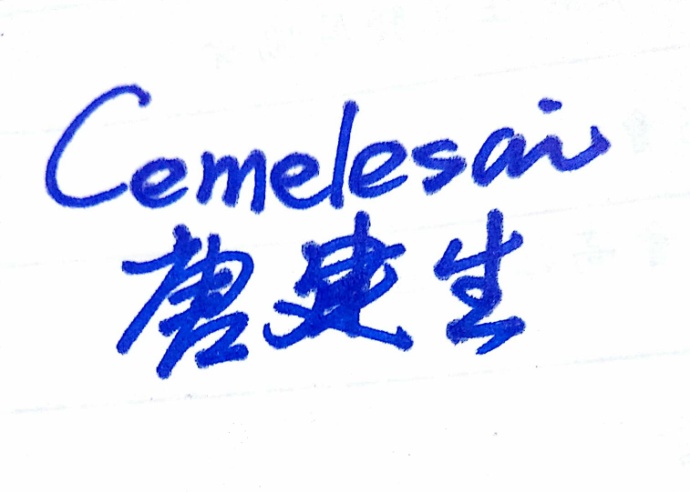 附件2018年排灣中會兄弟事工部年會流程表2018年排灣中會兄弟事工部年會 報名表※請於11/21(三)下午5點之前，將報名表傳送至事務所，陳聖華幹事 收，以利事工進行。電話：08-7610036轉10，傳真：08-7610038電子信箱：uleleibu@gmail.com地址：屏東縣三地門鄉達來村7鄰百合路35號委      託      	書   本人因故不克出席2018年排灣中會兄弟事工部   年會，茲委託             代表本人出席。    此  致排灣中會兄弟事工部        委 託 人：                  受委託人：                 教會小會議長：        牧師主後2018年11月  日    時 間內 容主禮/事奉人員備 註備 註13：00-13：30報 到高勝輝/孫榮輝繳會費/領取資料繳會費/領取資料13：30-13：40詩歌讚美孫志明13：40-15：00開會暨聖餐感恩禮拜主禮：議長 陳永明牧師司禮：部長唐建生長老司獻：副部長 孟杰/部員 陳永興司琴：顧問 傅梅花牧師讀經：林金龍  中文張正和  母語15：00-15：10茶點時間15：10-16：40議事討論主持：部長 唐建生一、組織選舉案監選委員：議長 陳永明 牧師顧問 傅梅花 牧師二、接納2018年事工報告暨2018年收支決算案報告者：部長/唐建生、會計/高勝輝主持：部長 唐建生一、組織選舉案監選委員：議長 陳永明 牧師顧問 傅梅花 牧師二、接納2018年事工報告暨2018年收支決算案報告者：部長/唐建生、會計/高勝輝主持：部長 唐建生一、組織選舉案監選委員：議長 陳永明 牧師顧問 傅梅花 牧師二、接納2018年事工報告暨2018年收支決算案報告者：部長/唐建生、會計/高勝輝16：40-17：00閉會禮拜主禮：新任部長司琴：顧問 傅梅花牧師主禮：新任部長司琴：顧問 傅梅花牧師主禮：新任部長司琴：顧問 傅梅花牧師17：00晚 餐服務：比悠瑪教會服務：比悠瑪教會教會：教會：教會：教會：教會：編 號姓  名電  話職  稱是否委託1是□ / 否□2345